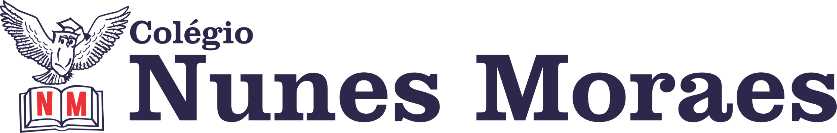 	Somos todos aprendentes. E podemos escolher o que queremos aprender. Todos os dias, podemos buscar ser um pouco mais  tolerantes, empáticos, solidários, gentis, amorosos. E,  assim, fazer o mundo a nossa volta um pouco melhor.  Para encerrar as reflexões desta semana, fiquemos com este pensamento de Nelson Mandela:  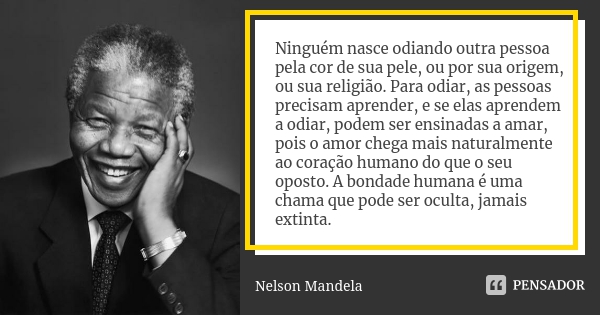 	Uma boa última tarde de aulas da semana para todos.   ►1ª AULA: 13h -13:55’   -   REDAÇÃO   –   PROFESSORA TATYELLEN PAIVA  CAPÍTULO 10 – ESTUDO DA PONTUAÇÃO: TRAVESSÃO, ASPAS E DOIS-PONTOSEtapa 1 - Faça a leitura do texto "A carteira".- Livro SAS 03 – p. 16 e 17Etapa 2 - Resolva os exercícios da seção "Atividades para sala".  Página 18 (questões 1 a 5)*Envie foto das atividades resolvidas para NUNES MORAES 1º A e 1ºB. Escreva a matéria, seu nome e seu número em cada página.Etapa 3 - Acesse o link disponibilizado no grupo para a correção dos exercícios na plataforma Google Meet.Caso você não consiga acessar a aula pelo google meet,  comunique-se com a coordenação. DEPOIS, corrija sua atividade pelo gabarito disponível no portal SAS. Anote suas dúvidas e esclareça-as com a professora na próxima aula. ►2ª AULA: 13:55’-14:50’ - TRIGONOMETRIA–PROFESSOR  FRANCISCO PONTESCAPÍTULO 10 – REDUÇÃO AO 1º QUADRANTE (PARTE 3)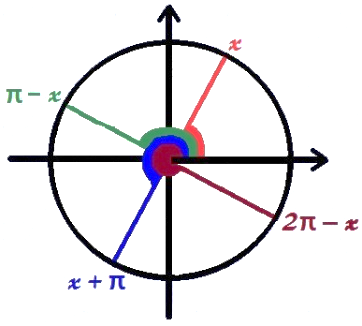 ETAPAS PARA O DESENVOLVIMENTO DA AULA ETAPA 1 – ACESSO ao Google Meet, (https://bit.ly/acessomeet).# Videoaula Complementar: https://bit.ly/c10trigonometriap3# Acompanhar a correção das atividades# Como simplificar expressões tomando por base as relações de redução# Determinar valores de seno, cosseno e tangente utilizando redução# Teoria da apostila SAS – p. 12 a 15Caso você não consiga acessar a aula pelo google meet,  comunique-se com a coordenação. DEPOIS,  - assista à videoaula complementar: https://bit.ly/c10trigonometriap3- leia a teoria da apostila SAS – p. 12 a 15-fique atento às mensagens que seu professor envia para o grupo de whatsapp- realize a etapa 2ETAPA 2 – ATIVIDADE DE SALA PARA ENVIOResolva a questões 3, 4 e 5 - atividades para sala, p. 14.Tempo: 15’*Envie foto das atividades resolvidas para NUNES MORAES 1º A e 1ºB. Escreva a matéria, seu nome e seu número em cada página.ATIVIDADE PARA CASA (Uso da Plataforma SAS)TAREFA ONLINE - Trigonometria · Capítulo 9: Relações fundamentais e derivadasResponder até: 26/06/2020 – sexta-feira►3ª AULA: 14:50’-15:45’  -   FÍSICA    – PROFESSOR DENILSON SOUSA  CAPÍTULO  09 – TRABALHO E ENERGIA1° passo: Organize-se com seu material, livro de Física, caderno, caneta, lápis e borracha.  2° passo: Acesse o link disponibilizado no grupo da sala no WhatsApp para a aula na plataforma Google Meet.  O professor Denilson vai trabalhar trabalhas com a segunda parte do capitulo 09. Caso não consiga acessar, comunique-se com a   Coordenação e realize as ações abaixo. Somente depois, realize o 3º passo. 1-Abra o arquivo que o professor Denilson colocou no grupo da sala e faça o estudo minucioso das resoluções contidas nele. 2-Anote as suas dúvidas sobre as questões. Quando a videoconferência terminar o professor Denilson vai atender você por meio do WhatsApp. 3-O professor Denilson vai disponibilizar no grupo da sala, um link com a gravação da videoconferência, assim que possível baixe essa gravação para esclarecer ainda mais a solução das questões.   3° passo: Baseado em seus conhecimentos, resolva a questão: Página: 34 q 3. Durante a resolução dessas questões o professor Denilson vai tirar dúvidas no grupo de WhatsApp da sala.    *Envie foto das atividades resolvidas para NUNES MORAES 1º A e 1ºB. Escreva a matéria, seu nome e seu número em cada página.►INTERVALO: 15:45’-16:10’   ►4ª AULA:   16:10’-17:05’ –  HISTÓRIA   –   PROFESSOR RÔMULO VIEIRA   CAPÍTULO: 10 – BAIXA IDADE MÉDIAPasso 01 -Assistir à aula no google meet-  Será identificado nesse vídeo as principais características da Baixa Idade Média.https://www.youtube.com/watch?v=RYrb6ZQaA9o&list=PL0MlWarTr_1bmCyoOn3DdFgGs_72RitP7&index=121Passo 02 – Atividade de classe:  Questão 2-pág. 43-Ativ. para sala.►5ª AULA:   17:05’ – 18:00’  –  ÁLGEBRA  –   PROFESSOR  BETOWER MORAIS     CAPÍTULO 10 - FUNÇÃO  QUADRÁTICA II ( PARTE 1) ORIENTAÇÕESPasso 1 – Assista a vídeo aula pelo link: https://youtu.be/NlXFMMt6x8MOBS.: Assistir ao vídeo somente até 18minutos e 40 segundos( Acompanhe o assunto usando sua apostila  a partir da página 12)Passo 2 – Dirija-se para a sala do google meet, para acompanhar mais informações                 (explicações) e resolução de questões das atividades de sala.Passo 3 -como atividade de sala, resolva as questão 05 e 07 , das atividades propostas, da página 19   . Coloque as resoluções (com os cálculos) em seu caderno (ou folha avulsa) – Registre em foto e envie para o WhatsApp da coordenação (Beth)  para que seja registrada sua participação. Passo 4 – Retire as dúvidas com seu professor através do WhatsApp durante o período de sua aula.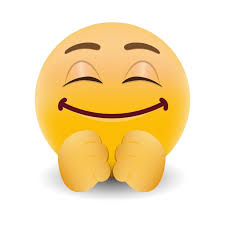 Nossa semana de aulas termina aqui. Descanse e volte com muita energia.   